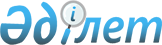 О мерах по реализации Закона Республики Казахстан "О внесении изменений и дополнений в некоторые законодательные акты Республики Казахстан по вопросам деятельности государственных органов, осуществляющих регулирование финансового рынка"Распоряжение Премьер-Министра Республики Казахстан от 18 августа 2005 года N 229-p.

      В целях реализации  Закона  Республики Казахстан от 8 июля 2005 года "О внесении изменений и дополнений в некоторые законодательные акты Республики Казахстан по вопросам деятельности государственных органов, осуществляющих регулирование финансового рынка" (далее - Закон): 

      1. Утвердить прилагаемый перечень нормативных правовых актов, принятие которых необходимо в целях реализации Закона (далее - Перечень). 

      2. Национальному Банку Республики Казахстан (по согласованию) и Агентству Республики Казахстан по регулированию и надзору финансового рынка и финансовых организаций (по согласованию) согласно Перечню: 

      1) разработать и внести в установленном порядке проекты Указов Президента Республики Казахстан; 

      2) принять нормативные правовые акты и проинформировать Правительство Республики Казахстан.        Премьер-Министр 

Утвержден           

распоряжением         

Премьер-Министра       

Республики Казахстан     

от 18 августа 2005 года    

N№229-p             Перечень 

нормативных правовых актов, принятие которых необходимо 

в целях реализации  Закона  Республики Казахстан  

"О внесении изменений и дополнений в некоторые  

законодательные акты Республики Казахстан по  

вопросам деятельности 

государственных органов, осуществляющих 

регулирование финансового рынка"       Примечание: расшифровка аббревиатур: 

      НБРК - Национальный Банк Республики Казахстан; 

      АФН  - Агентство Республики Казахстан по регулированию и надзору финансового рынка и финансовых организаций. 
					© 2012. РГП на ПХВ «Институт законодательства и правовой информации Республики Казахстан» Министерства юстиции Республики Казахстан
				N 

п/п Наименование 

нормативного 

правового акта Форма 

акта Срок 

исполне- 

ния Государст- 

венный 

орган, 

ответст- 

венный за 

исполнение 1 2 3 4 5 1. О внесении изме- 

нений и допол- 

нений в Положе- 

ние и структуру 

НБРК, утвержден- 

ные Указом Пре- 

зидента Республи- 

ки Казахстан от 

31 декабря 2003 

года N 1271 Проект 

Указа 

Президента 

Республики 

Казахстан Сентябрь 

2005 года НБРК (по 

согласова- 

нию) 2. О внесении изме- 

нений и дополне- 

ний в Положение 

об АФН, утверж- 

денное Указом 

Президента Рес- 

публики Казахстан 

от 31 декабря 

2003 года№N 1270 Проект 

Указа 

Президента 

Республики 

Казахстан Сентябрь 

2005 года АФН (по 

согласова- 

нию) 3. О внесении изме- 

нений в некоторые 

нормативные пра- 

вовые акты Постановле- 

ние правле- 

ния АФН Сентябрь 

2005 года АФН (по 

согласова- 

нию) 4. О внесении изме- 

нений в Правила 

лицензирования и 

регулирования 

деятельности по 

инкассации, пе- 

ресылке банкнот, 

монет и ценнос- 

тей юридических 

лиц, не являю- 

щихся банками, 

утвержденные пос- 

тановлением прав- 

ления НБРК от 10 

октября 2002 

года N 401 Постановле- 

ние правле- 

ния НБРК Сентябрь 

2005 года НБРК (по 

согласова- 

нию) 5. Об утверждении 

Инструкции по 

организации ох- 

раны и устройству 

помещений банков 

и организаций, 

осуществляющих 

отдельные виды 

банковских опе- 

раций Постановле- 

ние правле- 

ния НБРК Сентябрь 

2005 года НБРК (по 

согласо- 

ванию) 6. Об утверждении 

Правил продажи 

и выкупа НБРК 

банкнот и монет Постановле- 

ние правле- 

ния НБРК Сентябрь 

2005 года НБРК (по 

согласо- 

ванию) 7. Об утверждении 

Правил продажи 

и выкупа НБРК 

инвестиционных и 

коллекционных 

монет Постановле- 

ние правле- 

ния НБРК Сентябрь 

2005 года НБРК (по 

согласо- 

ванию) 8. О внесении изме- 

нений и допол- 

нений в Правила 

о минимальных ре- 

зервных требова- 

ниях, утвержден- 

ные постановле- 

нием правления 

НБРК от 3 августа 

2002 года N 300 Постановле- 

ние правле- 

ния НБРК Сентябрь 

2005 года НБРК (по 

согласо- 

ванию) 9 Об установлении 

норматива мини- 

мальных резервных 

требований Постановле- 

ние правле- 

ния НБРК Сентябрь 

2005 года НБРК (по 

согласо- 

ванию) 10. Об определении 

деятельности, 

относящейся к 

монетарной Постановле- 

ние правле- 

ния НБРК Сентябрь 

2005 года НБРК (по 

согласо- 

ванию) 